14 декабря  в школьной библиотеке были проведены  мероприятия, посвященные 200-летию со дня рождения великого русского поэта Н.А.Некрасова  для 5Б и 6Б. Мероприятие подготовила зав.библиотекой Беляева М.В., руководитель театра-студии «Отражение» Руднева М.Г.,  а также, приглашенные по договору о сотрудничестве, специалисты из библиотеки-филиала № 14  Нестерова А.В. и Черезова Е.Ю.Ребята познакомились с биографией и творчеством поэта. Участниками театра-студии «Отражение» был инсценирован знаменитый отрывок из поэмы «Мороз, красный нос» «Есть  женщины в русских селеньях…».  По окончании    мероприятия все желающие взяли в библиотеке книги знаменитого юбиляра.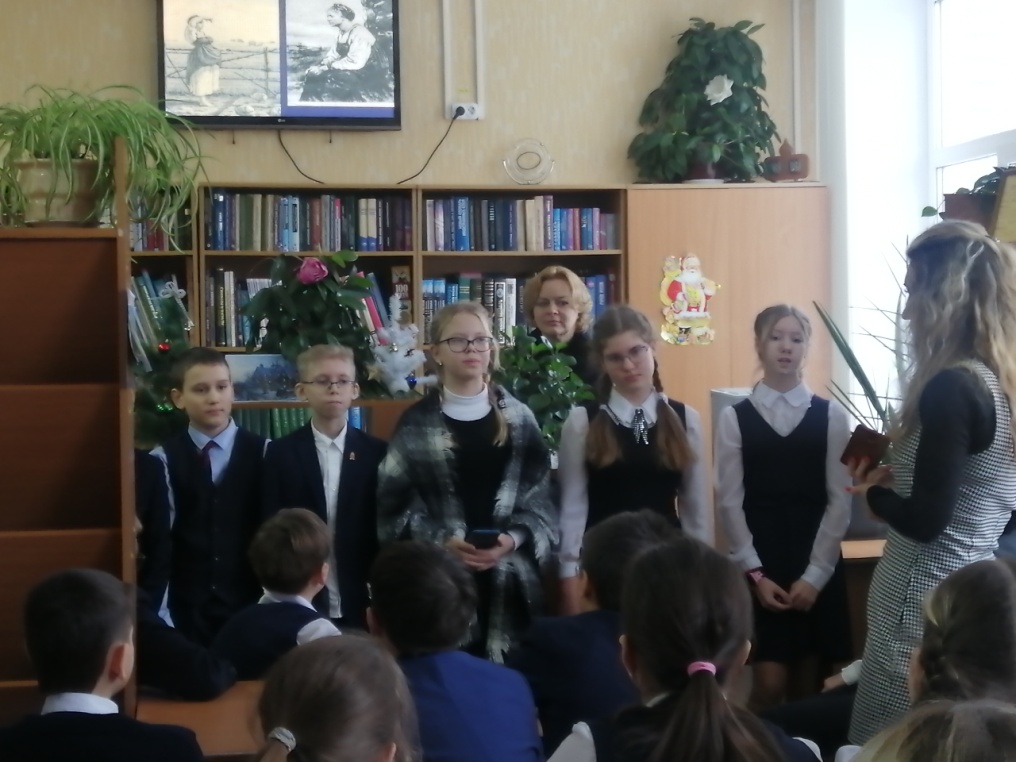 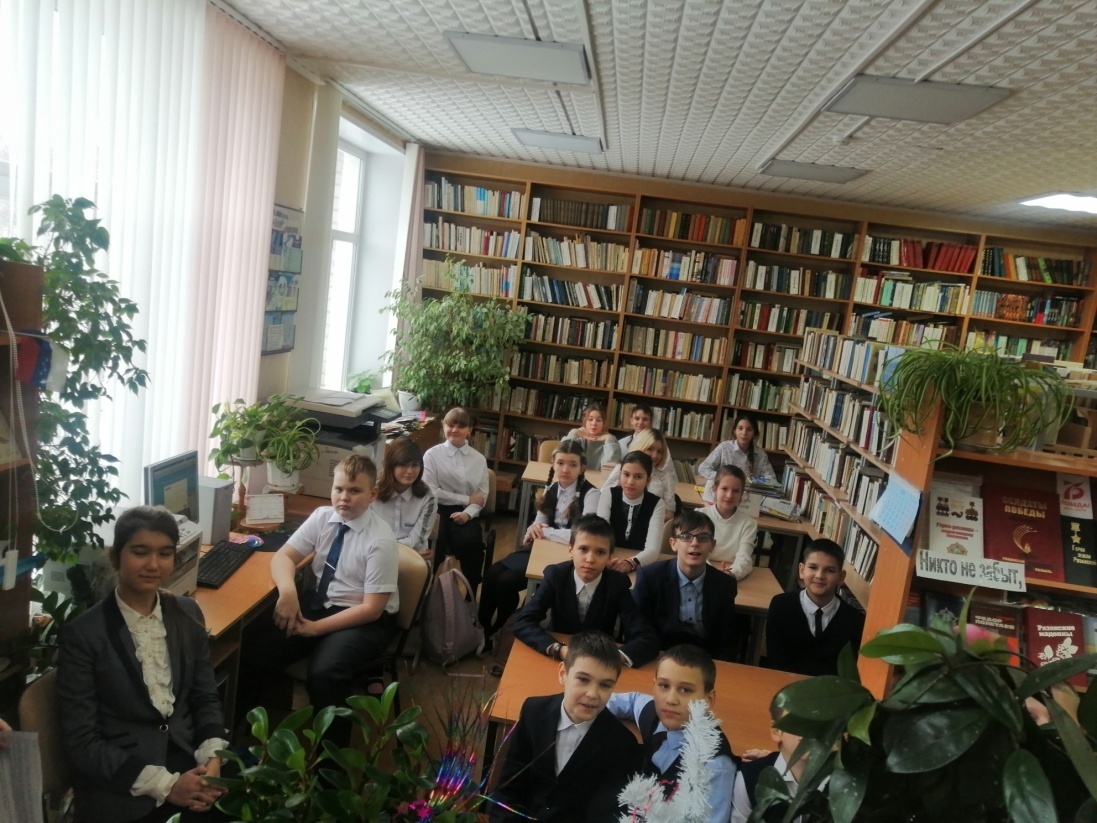 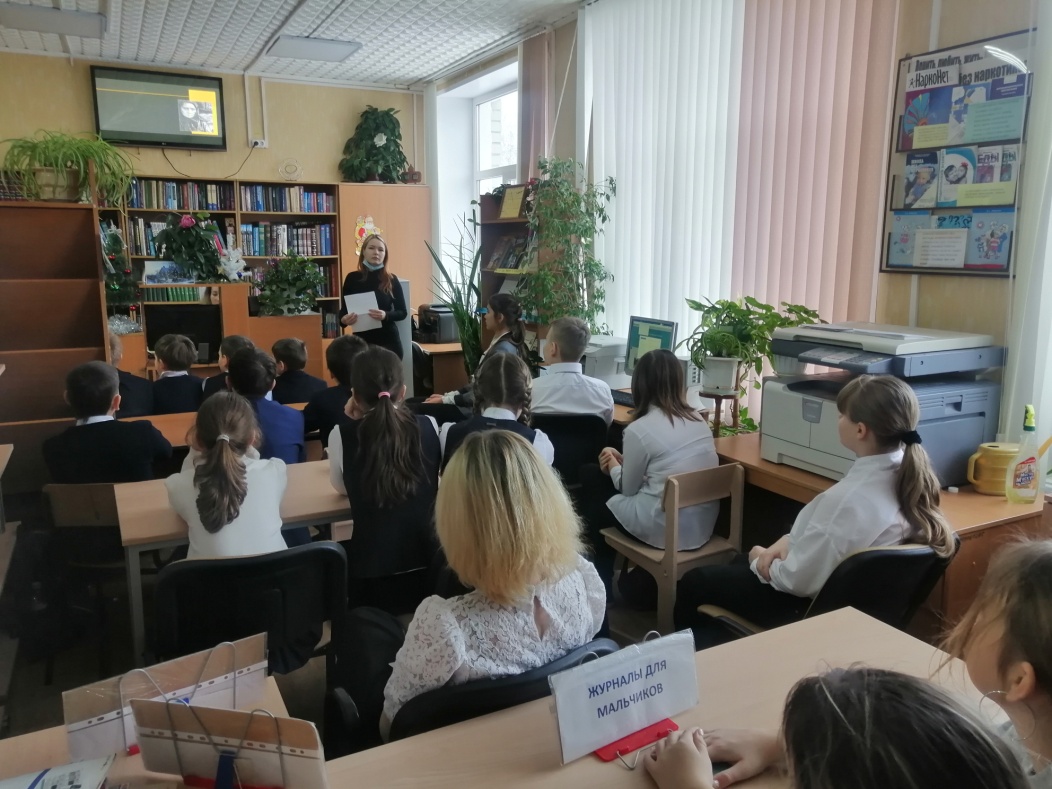 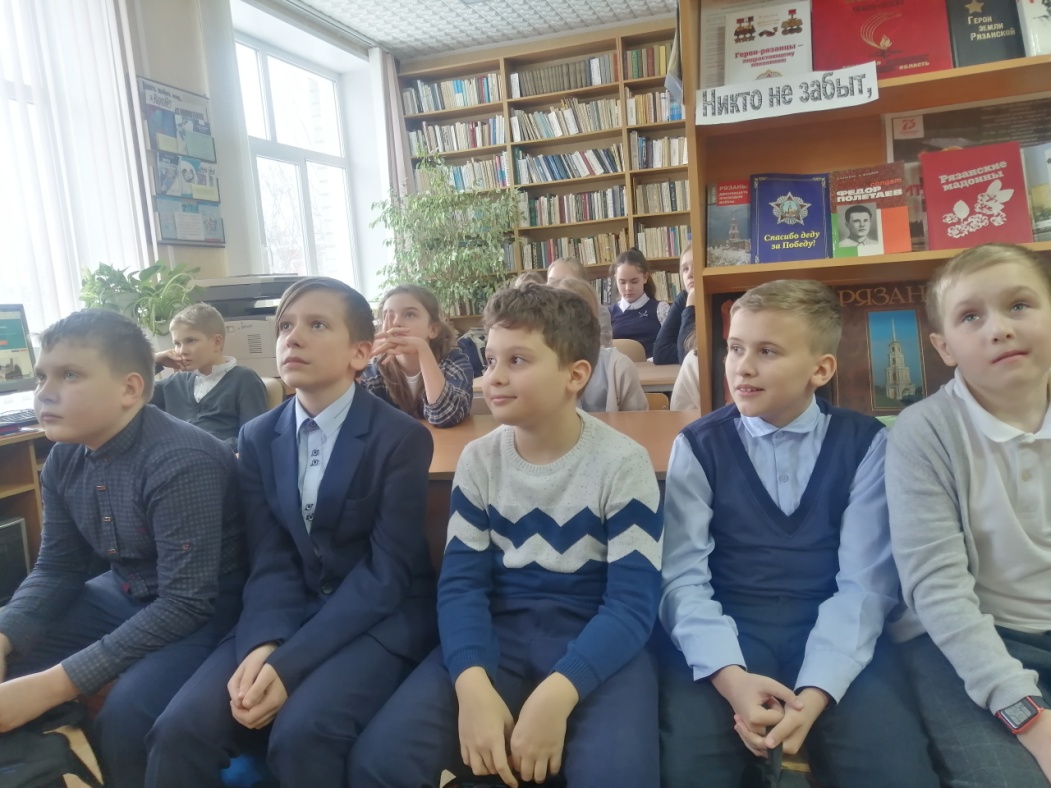 